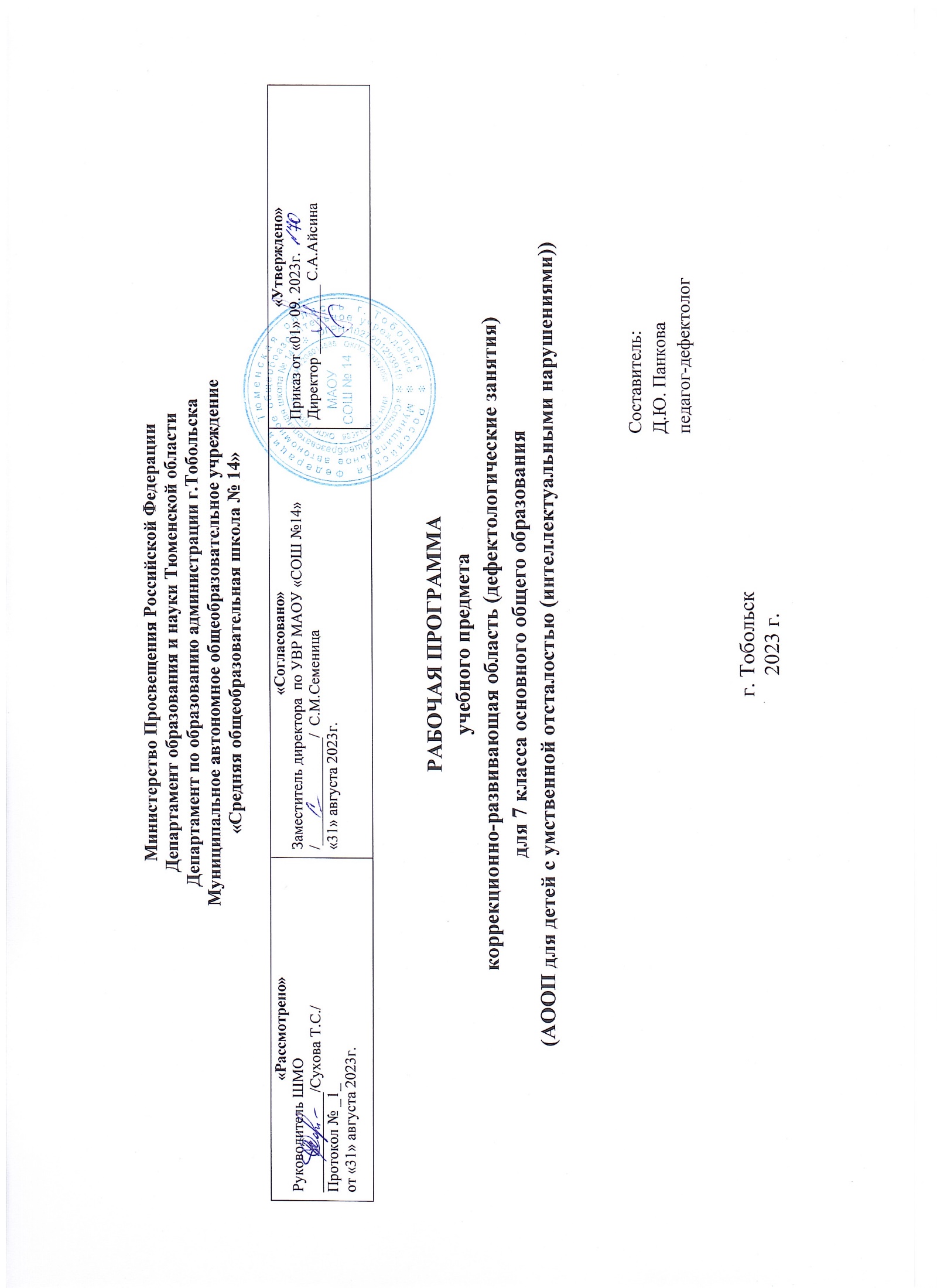 1. Пояснительная запискаДанная рабочая программа предназначена для проведения коррекционно-педагогической работы с учащимися 1 класса, имеющим умственную отсталость легкой степени, разработана на основе:– Федерального Закона от 29 декабря 2012 года № 273-ФЗ «Об образовании в Российской Федерации».– Письмо Министерства образования и науки РФ от 18.04. 2008 № АФ-150/06 «О создании условий для получения образования детьми с ограниченными возможностями здоровья и детьми-инвалидами».– Приказ Министерства образования и науки РФ от 30 августа 2013 г.№ 1015"Об утверждении Порядка организации и осуществления образовательной деятельности по основным общеобразовательным программам - образовательным программам начального общего, основного общего и среднего общего образования».– Письмо Министерства образования и науки Российской Федерации № ВК-452/07 от 11.03.16.– Приказ Министерства просвещения Российской Федерации от 24 ноября 2022 г. N 1026 об утверждении «Федеральной адаптированной основной общеобразовательной программы обучающихся с умственной отсталостью (интеллектуальными нарушениями)»– Примерные адаптированные основные общеобразовательные программы для детей с ограниченными возможностями здоровья.– Программы специальных (коррекционных) образовательных учреждений.– Постановление Главного государственного санитарного врача РФ от 28 сентября 2020 г. N 28 «Об утверждении санитарных правил СП 2.4.3648-20 "Санитарно-эпидемиологические требования к организациям воспитания и обучения, отдыха и оздоровления детей и молодежи"».На учащихся выделено 1 час в неделю, периодичность занятий 2 раза в неделю, продолжительность занятия 20 минут. Занятие проводятся с учётом возрастных и индивидуальных особенностей обучающихся.Цели и задачи программы:  1. Обеспечение оптимальных условий для развития личности ребенка путем создания:климата психологического комфорта и эмоционального благополучия;развивающей среды, предусматривающей широкий выбор разнообразных форм деятельности, среди которых ребенок может отыскать наиболее близкие его способностям и задаткам;ситуации достижения успеха в учебной деятельности.2. Субъектно-ориентированная организация совместной деятельности ребенка и взрослого:опора на личный опыт ученика;обеспечение близкой и понятной цели деятельности;индивидуальный подход к ребенку, как на индивидуальных, так и на групповых занятиях;использование различных видов помощи (стимулирующей, организующей и обучающей);организация взаимодействия со сверстниками.3. Проведение коррекционно-развивающей работы в рамках ведущей деятельности:стимуляция познавательной активности как средство формирования устойчивой познавательной мотивации;использование игровых приемов, элементов соревнования, дидактических игр на всех этапах деятельности ребенка.Программа занятий включает следующие основные направления:Формирование общеинтеллектуальных умений (операции анализа, сравнения, обобщения, выделение существенных признаков и закономерностей, гибкость мыслительных процессов);Развитие внимания (устойчивость, концентрация, повышение объема, переключение, самоконтроль и т.д.);Развитие памяти (расширение объема, устойчивость, формирование приемов запоминания, развитие смысловой памяти);Развитие восприятия (пространственного, слухового) и сенсомоторной координации;Формирование учебной мотивации;Ликвидацию пробелов знаний;Развитие личностной сферы, в том числе снятие характерных для адаптационного периода тревожности, робости;Формирование адекватной самооценки, развитие коммуникативных способностей.2. Общая характеристика учебного предмета
 Программа коррекционной работы включает в себя взаимосвязанные направления.Данные направления отражают её основное содержание:диагностическая работа обеспечивает своевременное выявление детей с ограниченными возможностями здоровья, проведение их комплексного обследования и подготовку рекомендаций по оказанию им психолого-медико-педагогической помощи в условиях образовательного учреждения;коррекционно-развивающая	работа	обеспечивает	своевременную специализированную помощь в освоении содержания образования и коррекцию недостатков в физическом и (или) психическом развитии детей с ограниченными возможностями здоровья в условиях общеобразовательного учреждения; способствует формированию универсальных учебных действий у обучающихся (личностных, регулятивных, познавательных, коммуникативных);консультативная работа обеспечивает непрерывность специального сопровождения детей с ограниченными возможностями здоровья и их семей по вопросам реализации дифференцированных психолого-педагогических условий обучения, воспитания, коррекции, развития и социализации обучающихся;информационно-просветительская работа направлена на разъяснительную деятельность по вопросам, связанным с особенностями образовательного процесса для данной категории детей, со всеми участниками образовательного процесса — обучающимися (как имеющими, так и не имеющими недостатки в развитии), их родителями (законными представителями), педагогическими работниками.Коррекционная работа реализуется поэтапно.1. Этап сбора и анализа информации (информационно-аналитическая деятельность). Результатом данного этапа является оценка контингента обучающихся для учёта особенностей развития детей, определения специфики и их особых образовательных потребностей; оценка образовательной среды с целью соответствия требованиям программно - методического обеспечения, материально-технической и кадровой базы школы.2. Этап планирования, организации, координации (организационно - исполнительская деятельность). Результатом работы является особым образом, организованный образовательный процесс, имеющий коррекционно-развивающую направленность и процесс специального сопровождения детей с ограниченными возможностями здоровья при специально созданных (вариативных) условиях обучения, воспитания, развития, социализации рассматриваемой категории детей.3. Этап  диагностики коррекционно-развивающей образовательной среды (контрольно-диагностическая деятельность).Результатом является констатация соответствия созданных условий и выбранных коррекционно-развивающих и образовательных программ особым образовательным потребностям ребёнка.К концу учебного года учащиеся должны уметь:– делать простейшие обобщения и умозаключения как с помощью педагога, так и самостоятельно;– классифицировать предметы по	их существенным признакам с помощью наводящих вопросов;– находить логические ошибки и устранять их с помощью педагога;– запоминать и хранить в памяти более сложные инструкции;– составлять план своей деятельности.3. Описание места учебного предмета в учебном планеВ учебном плане данный курс является элементом «Коррекционно-развивающей области» и проводится во внеурочное время 2 раза в неделю, форма организации индивидуальные занятие. Всего 68 часов.4. Описание ценностных ориентиров содержания учебного предмета.Ценность патриотизма, гражданственности - любовь к России и родному краю, к своему народу, своему краю; служение Отечеству.Ценность нравственных чувств - нравственный выбор; справедливость; милосердие; честь; достоинство; уважение к родителям; уважение достоинства человека, ответственность и чувство долга; забота и помощь, мораль, честность, щедрость, забота о старших и младших; толерантность.Ценность трудолюбия, творческого отношения к учению, труду, жизни - уважение к труду; творчество и созидание; стремление к познанию и истине; целеустремленность и настойчивость; бережливость; трудолюбие.Ценность природы, окружающей среды - родная земля; заповедная природа; экологическое сознание.Ценность прекрасного - красота; гармония; духовный мир человека; эстетическое развитие, самовыражение в творчестве и искусстве.Родной язык русского народа как средство межнационального общения и национального самосознания; позитивное эмоционально-ценностное отношение к русскому и родному языку, стремление к его грамотному использованию, русский язык и родной язык как основа всего процесса обучения, средство развития их мышления, воображения, интеллектуальных и творческих способностей.5. Личностные и предметные результаты освоения конкретного учебного предметаЛичностные учебные действия:Личностные учебные действия представлены следующими умениями: испытывать чувство гордости за свою страну; гордиться школьными успехами и достижениями как собственными, так и своих товарищей; адекватно эмоционально откликаться на произведения литературы, музыки, живописи и др.; уважительно и бережно относиться к людям труда и результатам их деятельности; активно включаться в общеполезную социальную деятельность; бережно относиться к культурно-историческому наследию родного края и страны.Коммуникативные учебные действия:Коммуникативные	учебные	действия	включают: вступать	и поддерживать коммуникацию в разных ситуациях социального взаимодействия (учебных, трудовых, бытовых и др.); слушать собеседника, вступать в диалог и поддерживать его, использовать разные виды делового письма для решения жизненно значимых задач; использовать доступные источники и средства получения информации для решения коммуникативных и познавательных задач.Регулятивные учебные действия:Регулятивные учебные действия представлены умениями: принимать и сохранять цели и задачи решения типовых учебных и практических задач, осуществлять коллективный поиск средств их осуществления; осознанно действовать на основе разных видов инструкций для решения практических и учебных задач; осуществлять взаимный контроль в совместной деятельности; обладать готовностью к осуществлению самоконтроля в процессе деятельности; адекватно реагировать на внешний контроль и оценку, корректировать в соответствии с ней свою деятельность.Познавательные учебные действия:Дифференцированно	воспринимать	окружающий	мир,	его временно-пространственную организацию; использовать усвоенные логические операции (сравнение, анализ, синтез, обобщение, классификацию, установление аналогий, закономерностей, причинно-следственных связей) на наглядном, доступном вербальном материале, основе практической деятельности в соответствии с индивидуальными возможностями; использовать в жизни и деятельности некоторые межпредметные знания, отражающие несложные, доступные существенные связи и отношения между объектами и процессами.Предметные результатыВ результате коррекционно-развивающей работы обучающиеся получат возможность: развитие и совершенствование навыка словообразования; накопление, уточнение и активизация словаря.Система оценки достижения планируемых результатов.– входящая диагностика (1-15 сентября);– промежуточная диагностика (15-20 января);– итоговая диагностика (13-25 мая).Входящая, промежуточная и итоговая диагностика осуществляются на индивидуальных дефектологических занятиях по протоколу дефектологического обследования, на основе которого заполняется дефектологическое представление.6. Содержание программы1. Диагностический блок. Обследование психофизических функций. Обследование произвольной сферы. Обследование познавательных процессов. Обследование уровня сформированности математических знаний, умений и навыков.2. Развитие аналитико-синтетической сферы.Формирование предпосылок к переходу от наглядно-образного к абстрактно- логическому мышлению: развитие функций анализа и синтеза, сравнения и обобщения, абстрагирования в развитии математических и речевых навыков. Упражнения на поиск закономерности, обобщение, проведение классификации предметов, чисел, понятий по заданному основанию классификации; решение логических задач, требующих построения цепочки логических рассуждений (аналитические задачи 3-го типа с построением “логического квадрата”); переформулировка отношений из прямых в обратные, задания с лишними и недостающими данными, нетрадиционно поставленными вопросами; логическое обоснование предполагаемого результата, нахождение логических ошибок в приводимых рассуждениях (“Подбери пару”, “Угадай слово”, “Дорисуй девятое”, “Продолжи закономерность”).3. Развитие вниманияРазвитие саморегуляции и умения работать самостоятельно при выполнении заданий математического характера и в работе над текстом. Упражнения аналогичные, применяемые на 3-м этапе; самостоятельное планирование этапов деятельности.4. Развитие воображенияФормирование общей способности искать и находить новые решения, необычные способы достижения требуемого результата, новые подходы к рассмотрению предлагаемой ситуации. Упражнения, требующие нетрадиционного подхода, задачи поискового характера.5. Развитие памятиРазвитие аудиальной и визуальной, кратковременной и долговременной памяти при заучивании наизусть математических и словесных понятий, стихов, проз. Упражнения аналогичные, используемые на 2-м и 3-м этапах, с увеличением объема, сложности и времени хранения запоминаемой информации; лабиринты по памяти или с отсроченной инструкцией.6. Развитие личностно-мотивационной сферыРазвитие познавательных интересов, уверенности в своих силах и навыков совместной и индивидуальной деятельности.7. Развитие учебных действий посредством изучения программного материала по русскому языку. В процессе работы с программным грамматическим материалом развиваются фонематический слух, восприятие и мыслительная деятельность, память, внимание и речь. Упражнения и задания носят коррекционный характер и подобраны с учетом возрастных особенностей и уровнем развития обучающихся данного класса. 8. Развитие учебных действий посредством изучения программного материала по чтению и развитию речи. Обеспечивает развитие интеллектуальных и творческих способностей ребенка, развивает его мышление, память и воображение, формирует навыки самостоятельной учебной деятельности. 9. Развитие учебных действий посредством изучения программного материала по математике. Развитие математических знаний и умений в объеме программы. Через призму математических заданий происходит развитие мыслительной деятельности и познавательной активности, внимания и самоконтроля.7. Основные виды деятельности учащихся на урокеОсновные виды деятельности: дидактические игры, упражнения; письменные и устные задания; тестовые задания; тренировочные упражнения; арт-терапевтические упражнения; психогимнастика; физминутки.8. Описание материально-технического обеспечения образовательного процесса1. Затвьялова Т.П., Стародубцева И.В.  Сборник игровых занятий по развитию памяти, внимания, мышления и воображения. – М.: АРКТИ, - 2008.2. Локалова Н.П. 120 уроков психологического развития (психологическая программа развития познавательных процессов учащихся 5-9 классов). Часть 1. Книга для учителя. – 4-е изд., стер. – М., 2008.3. Локалова Н.П. 120 уроков психологического развития младших школьников (психологическая программа развития когнитивной сферы учащихся 5-9 классов). Часть 2. Материалы к урокам психологического развития.  – 4-е изд., стер. – М., 2008. 4. Екжановой Е.А. Контрольно-диагностические материалы к программам для детей с нарушением интеллекта.5. Художественные книги для чтения.6. Якубовская Э.В. / Галунчикова Н.Г. Русский язык 7 класс. Учебник. Для специальных (коррекционных) образовательных учреждений VIII вида. 7. Т. В. Алышева. Математика. 7 класс. - интернет-ресурсы:1. http://ru.wikpedia.org2. http://defectolog.ru/ 3. http://nsportal.ru - экранно-звуковые пособия: аудиозаписи в соответствии с содержанием обучения (в том числе в цифровой форме), презентации;- технические средства обучения: доска с набором приспособлений для крепления карт и таблиц, компьютер, телевизор, колонки, образовательный кейс с раздаточным материалом;- оборудование класса: ученические столы с комплектом стульев, стол учительский с тумбой, шкафы для хранения учебников, дидактических материалов, пособий и пр., настенные доски для вывешивания иллюстративного материала, держатели для схем и таблиц и т.п., вспомогательные дидактические пособия (игрушки, кубики, мозаики и др.)Муниципальное автономное общеобразовательное учреждение «Средняя общеобразовательная школа № 14» Календарно-тематическое планирование по предмету «Коррекционно-развивающая область»учитель-дефектолог Панкова Д.Ю.на 2023-2024 учебный год 7г класс (1 вариант) Количество часов: всего 68 часа, в неделю 2 часа.Тематическое планирование№ урокаТема урокаКол-во часовДатаДатаОсновные виды учебной деятельности учащихся№ урокаТема урокаКол-во часовПланФактОсновные виды учебной деятельности учащихся1 четверть1 четверть16161616Диагностическое обследование (входное)05.09Обследование познавательных процессов.Диагностическое обследование (входное)05.09Обследование познавательных процессов.Диагностическое обследование (входное)12.09Обследование познавательных процессов.Диагностическое обследование (входное)12.09Обследование познавательных процессов.«Зрительный диктант». ЛПЗ.М. Меры длины.19.09Формирование знаний мер длины (см, дм, м). Расширение математических представлений, развитие мыслительных операций.«Точки». ЛПЗ. М. Умножение на однозначное число.19.09Формирование умения умножать на однозначное число. Формирование математических представлений, развитие вычислительных навыков.«Сходства и различия». ЛПЗ.РЯ. Овощи, фрукты, ягоды. Словарные слова.26.09Формирование знаний об овощах, фруктах, ягодах; их классификация и дифференциация. Расширение представлений об окружающем мире, пополнение словарного запаса, развитие речи«Найди отличия» Грибы. ЛПЗ. РЯ. Словарные слова. Профессии.26.09Формирование знаний об инструментах, используемых разными профессиями. Развитие словарного запаса, социально- бытовая ориентировка.«Зашифрованный рисунок» ЛПЗ.Ч. Природа осенью.03.10Формирование знаний о сезонных изменениях в природе, изменения в живой природе. Развитие речи, развитие памяти, развитие мышления.«Дорисуй девятое». Мебель, посуда.ЛПЗ.Ч. Отработка навыков чтения.03.10Формирование знаний о мебели, узнавание, их отличия, функции Формирование знаний о посуде, узнавание, их отличия, функции. Расширение кругозора, пополнение запаса знаний, социально-бытовая ориентировка.«Продолжи логический ряд».ЛПЗ.М. Порядок действий в примерах.10.10Формирование знаний о действиях первой и второй ступени. Формирование математических представлений, развитие вычислительных навыков.«Зрительный диктант». ЛПЗ.М. Многоугольники10.10Формирование знаний о многоугольниках. Расширение математических представлений, пополнение словарного запаса.«Исключи лишнее». ЛПЗ.РЯ. Словарные слова.17.10Формирование знаний о способах запоминания написания словарных слов. Расширение представлений, социально-бытовая ориентировка, пополнение словарного запаса.«Найди отличия». ЛПЗ.РЯ. Части речи.17.10Формирование навыков классификации и дифференциации частей речи. Расширение представлений об окружающее мире, пополнение словарного запаса. «Волшебный мешочек». ЛПЗ.РР. Составление устных рассказов «Моя семья»24.10Формирование знаний и представлений о членах семьи. Развитие речи, развитие внимания к окружающим людям. «Продолжи закономерность». ЛПЗ.РР. Комнатные растения24.10Формирование знаний о комнатных растениях, названия, узнавание, уход, польза. Развитие аналитико- синтетической сферы. Развитие речевых навыков. 2 четверть2 четверть16161616«Зрительный диктант». ЛПЗ.М. Меры длины.07.11Закрепление знаний мер длины (см, дм, м). Расширение математических представлений, развитие мыслительных операций.«Точки». ЛПЗ. М. Умножение на однозначное число.07.11Закрепление умения умножать на однозначное число. Формирование математических представлений, развитие вычислительных навыков.«Дорисуй девятое». Мебель, посуда.ЛПЗ.Ч. Отработка навыков чтения.14.11Формирование знаний о мебели, узнавание, их отличия, функции Формирование знаний о посуде, узнавание, их отличия, функции. Расширение кругозора, пополнение запаса знаний, социально-бытовая ориентировка.«Зашифрованный рисунок» ЛПЗ.Ч. Природа осенью.14.11Закрепление знаний о сезонных изменениях в природе, изменения в живой природе. Развитие речи, развитие памяти, развитие мышления.«Найди отличия» Грибы. ЛПЗ. РЯ. Словарные слова. Профессии.21.11Закрепление знаний об инструментах, используемых разными профессиями. Развитие словарного запаса, социально- бытовая ориентировка.«Сходства и различия». ЛПЗ.РЯ. Овощи, фрукты, ягоды. Словарные слова.21.11Закрепление знаний об овощах, фруктах, ягодах; их классификация и дифференциация. Расширение представлений об окружающем мире, пополнение словарного запаса, развитие речи«Продолжи логический ряд».ЛПЗ.М. Порядок действий в примерах.28.11Закрепление знаний о действиях первой и второй ступени. Формирование математических представлений, развитие вычислительных навыков.«Зрительный диктант». ЛПЗ.М. Многоугольники28.11Закрепление знаний о многоугольниках. Расширение математических представлений, пополнение словарного запаса.«Исключи лишнее». ЛПЗ.РЯ. Словарные слова.05.12Закрепление знаний о способах запоминания написания словарных слов. Расширение представлений, социально-бытовая ориентировка, пополнение словарного запаса.«Найди отличия». ЛПЗ. РЯ. Знаки препинания в конце предложения.05.12Формирование понятий пунктуация, выразительность речи. Расширение запаса знаний об окружающем мире, развитие речи, пополнение словарного запаса.«Запутанные дорожки». ЛПЗ.М. Правило перестановки слагаемых и множителей.12.12Формирование знаний о перестановке слагаемых и множителей. Развитие математических представлений, развитие мыслительных операций.Аналитические задачи. ЛПЗ.М. Многозначные числа.12.12Формирование знаний о многозначных числах. Развитие памяти, развитие мыслительных операций.«Исключи лишнее». Одежда, обувь.ЛПЗ.РЯ. Словарные слова.19.12Формирование знаний о видах одежды и обуви, названия, назначение, уход. Развитие речи, расширение словаря, социально-бытовая ориентировка.«Найди отличия». ЛПЗ. РЯ. Знаки препинания в конце предложения.19.12Закрепление понятий пунктуация, выразительность речи. Расширение запаса знаний об окружающем мире, развитие речи, пополнение словарного запаса.«Волшебный мешочек». ЛПЗ.РР. Составление устных рассказов «Моя семья»26.12Формирование знаний и представлений о членах семьи. Развитие речи, развитие внимания к окружающим людям. «Продолжи закономерность». ЛПЗ.РР. Комнатные растения26.12Закрепление знаний о комнатных растениях, названия, узнавание, уход, польза. Развитие аналитико- синтетической сферы. Развитие речевых навыков. 3 четверть3 четверть22222222«Продолжи логический ряд».ЛПЗ.М. Порядок действий в примерах.09.01Закрепление знаний о действиях первой и второй ступени. Закрепление математических представлений, развитие вычислительных навыков.«Зрительный диктант». ЛПЗ.М. Многоугольники09.01Закрепление знаний о многоугольниках. Расширение математических представлений, пополнение словарного запаса.Диагностическое обследование (промежуточное)16.01Обследование познавательных процессов.Диагностическое обследование (промежуточное)16.01Обследование познавательных процессов.«Запутанные дорожки». ЛПЗ.М. Правило перестановки слагаемых и множителей.23.01Закрепление знаний о перестановке слагаемых и множителей. Развитие математических представлений, развитие мыслительных операций.«Продолжи логический ряд».ЛПЗ.М. Порядок действий в примерах.23.01Закрепление знаний о действиях первой и второй ступени. Закрепление математических представлений, развитие вычислительных навыков.«Исключи лишнее». Одежда, обувь.ЛПЗ.РЯ. Словарные слова.30.01Закрепление знаний о видах одежды и обуви, названия, назначение, уход. Развитие речи, расширение словаря, социально-бытовая ориентировка.«Найди отличия». ЛПЗ.РЯ. Части речи.30.01Закрепление навыков классификации и дифференциации частей речи. Расширение представлений об окружающее мире, пополнение словарного запаса. Выразительное чтение стихов.ЛПЗ. Ч. Произведение М.Горького.06.02Расширение кругозора, развитие реи, социально-бытовая ориентировка.Выразительное чтение стихов.ЛПЗ. Ч. Произведение Н.А. Некрасов.06.02Расширение кругозора, развитие реи, социально-бытовая ориентировка.«Зашифрованный рисунок».ЛПЗ.М. Геометрические фигуры13.02Закрепление знаний о геометрических фигурах (круг, квадрат, треугольник). Формирование математических навыков, развитие умения обобщать и классифицироватьАналитические задачи. ЛПЗ.М. Многозначные числа.13.02Закрепление знаний о многозначных числах. Развитие памяти, развитие мыслительных операций.«Кукольный театр». ЛПЗ. РЯ. Правописание.20.02Формирование умения обращаться с ручным кукольным театром. Развитие мыслительных операций, развитие памяти, развитие внимания, развитие координации движений.«Зашифрованный рисунок».ЛПЗ.РЯ. Части речи.20.02Закрепление знаний о частях речи. Социально-бытовая ориентировка, развитие мыслительных процессов, выразительности речи.Выразительное чтение.ЛПЗ. Ч. Произведения К.Г. Паустовский27.02Расширение кругозора, развитие реи, социально-бытовая ориентировка.Выразительное чтение.ЛПЗ. Ч. М.В. Исаковский. 27.02Расширение кругозора, развитие реи, социально-бытовая ориентировка.«Сходство и различие». ЛПЗ.М. Доли, дроби.05.03Формирование знаний о долях и дробях. Развитие математических представлений, развитие мыслительных операций«Сходство и различие». ЛПЗ.М.Углы05.03Формирование знаний об углах, их виды. Расширение математических представлений, развитие словарного запаса«Кукольный театр». ЛПЗ. РЯ. Правописание.12.03Закрепление умения обращаться с ручным кукольным театром. Развитие мыслительных операций, развитие памяти, развитие внимания, развитие координации движений.«Найди отличия». ЛПЗ.РЯ. Склонения.12.03Закрепление навыков склонения существительных. Расширение представлений об окружающее мире, пополнение словарного запаса. Выразительное чтение. ЛПЗ. Ч. Н.И. Рыленко.19.03Развитие речи, расширение словаря, социально-бытовая ориентировка.Выразительное чтение. ЛПЗ. Ч. Ю.И. Коваль.19.03Развитие речи, расширение словаря, социально-бытовая ориентировка.4 четверть4 четверть16161616«Сходство и различие». ЛПЗ.М. Доли, дроби.02.04Закрепление знаний о долях и дробях. Развитие математических представлений, развитие мыслительных операций«Сходство и различие». ЛПЗ.М.Углы02.04Закрепление знаний об углах, их виды. Расширение математических представлений, развитие словарного запаса«Найди отличия». ЛПЗ.РЯ. Склонения.09.04Закрепление навыков склонения существительных. Расширение представлений об окружающее мире, пополнение словарного запаса. «Исключи лишнее». ЛПЗ.РЯ. Словарные слова.09.04Закрепление знаний о словарных словах. Развитие речи, расширение словаря, социально-бытовая ориентировка.Выразительное чтение.ЛПЗ. Ч. Яковлев. Ю.Я. 16.04Развитие речи, расширение словаря, социально-бытовая ориентировка.Выразительное чтение.ЛПЗ. Ч. Яковлев. Ю.Я. 16.04Развитие речи, расширение словаря, социально-бытовая ориентировка.«Продолжи закономерность» ЛПЗ.М. Единицы измерения.23.04Формирование знаний об единицах измерения. Расширение математических представлений, развитие словарного запаса.«Продолжи закономерность» ЛПЗ.М. Единицы измерения.23.04Формирование знаний об единицах измерения. Расширение математических представлений, развитие словарного запаса.«Найди отличия». ЛПЗ.РЯ. Склонения.30.04Закрепление навыков склонения прилагательных. Расширение представлений об окружающее мире, пополнение словарного запаса. «Найди отличия». ЛПЗ.РЯ. Склонения.30.04Закрепление навыков склонения прилагательных. Расширение представлений об окружающее мире, пополнение словарного запаса. «Продолжи закономерность» ЛПЗ.М. Единицы измерения.07.05Закрепление знаний об единицах измерения времени. Расширение математических представлений, развитие словарного запаса.«Продолжи закономерность» ЛПЗ.М. Единицы измерения.07.05Закрепление знаний об единицах измерения времени. Расширение математических представлений, развитие словарного запаса.Диагностическое обследование (итоговое)14.05Обследование познавательных процессов.Диагностическое обследование (итоговое)14.05Обследование познавательных процессов.Диагностическое обследование (итоговое)21.05Обследование познавательных процессов.Диагностическое обследование (итоговое)21.05Обследование познавательных процессов.